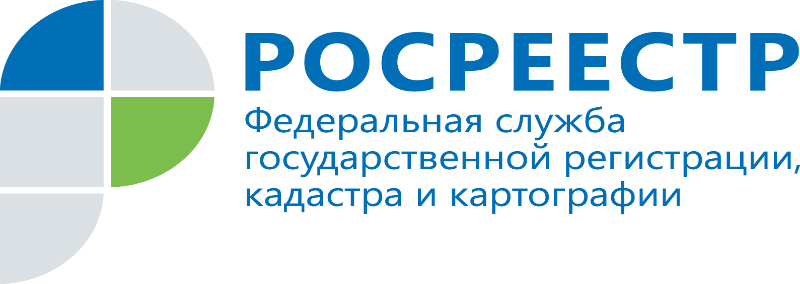 Представители Тюменского Росреестра  посетили достопримечательности 
г. Тюмени, г. Тобольска и г. ЯлуторовскаВ преддверии празднования 75 – летия Тюменской области и мероприятий, посвященных 433-й годовщине основания города Тюмени, с 29 июня по 21 июля 2019 года представители Первичной Профсоюзной организации и Молодежного совета Управления Росреестра по Тюменской области посетили ряд экскурсий по достопримечательностям и музейным комплексам городов Тюмени, Тобольска и Ялуторовска.29 июня на Юбилейный День города Ялуторовска посетили:- фестивальную площадку «Венок дружбы»: живой этнографический музей «Многоликий Ялуторовск» (интерактивная выставка-презентация национальных подворий, ремесла и промыслы);- Ялуторовский острог (народное гуляние «Поющее лето в остроге» с участием фольклорных коллективов, народные обряды, квесты и забавы, выставка раритетов «Экспонаты из амбара и чердака»);- вернисаж картин, творческий Арбат, выставку фотографий «360 фактов о Ялуторовске», открытый пленэр «Я рисую Ялуторовск», концертную программу «Искусство вечно».8 июля посетили в г. Тюмени музейный комплекс им. И.Я. Словцова и исторический парк «Россия –Моя история».13 и 14 июля посетили обзорные экскурсии по городу Тюмени на двухэтажном автобусе «Ночь. Улица. Фонарь. Автобус» и «От острога до столицы», организованные ГАУК ТО «Тюменское музейно-просветительское объединение» от Музейного комплекса им. И.Я. Словцова, в ходе которых посмотрели старинные кварталы г. Тюмени: Сараи, Потаскуй, Затюменку, Мост Влюбленных и набережную, побывали на Цветном пешеходном бульваре, площади Памяти и др. места.Особые яркие впечатления были получены 20 июля г. Тобольске в поездке на поезде «Императорский маршрут». В ходе экскурсионной программы были посещены музейные комплексы и иные исторические места города Тобольска, а именно:- музей семьи императора Николая II;- городской музей-заповедник «Тобольский кремль» (Софийско-Успенский собор, Архиерейский дом, Рентерея, Гостиный двор и комплекс здания бывшего дворца Наместника).21 июля посетили фестиваль садов ASTRA GARDEN на территории строящегося Ива-парка в садовом центре «Астра».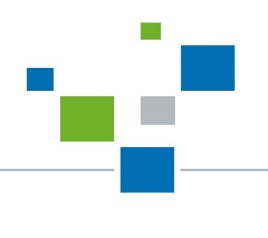 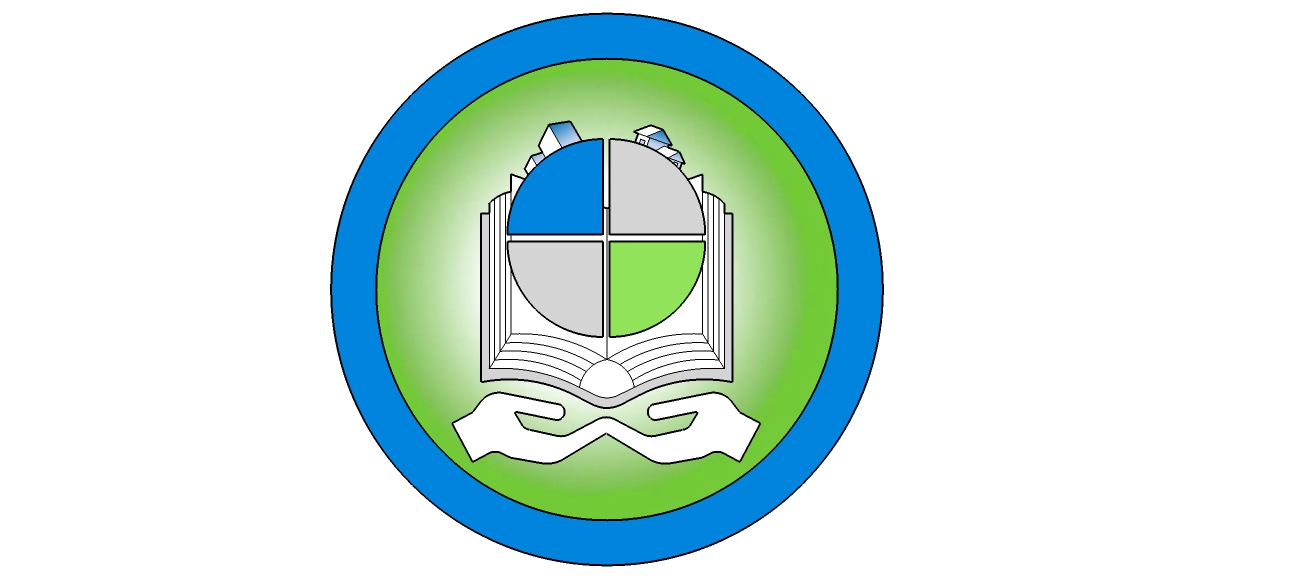 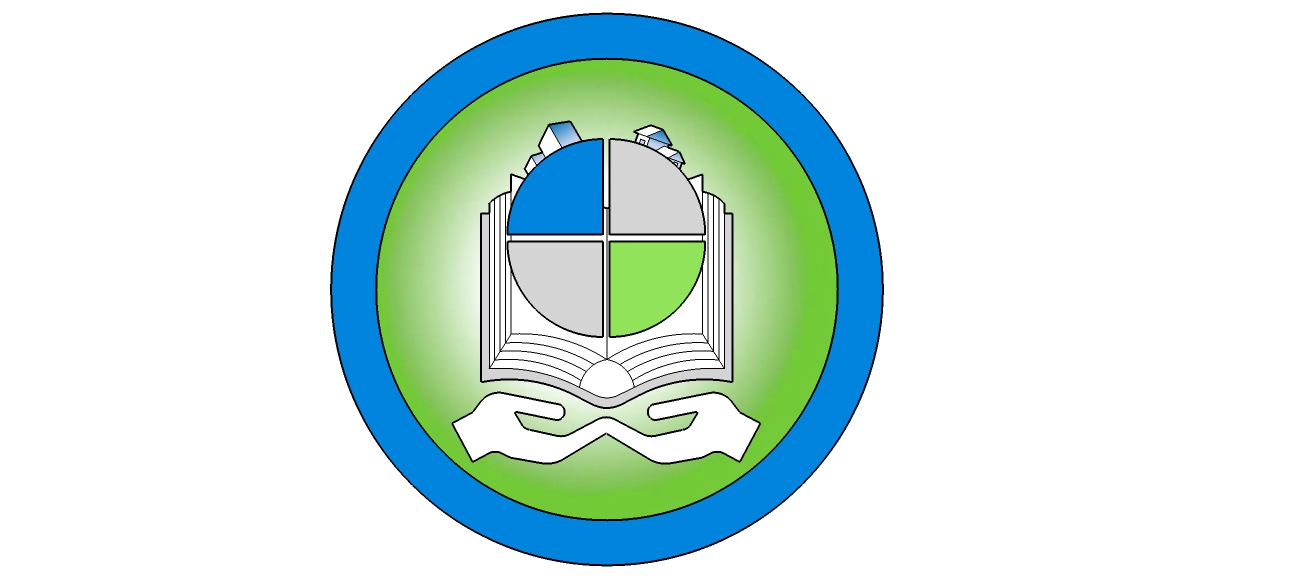 